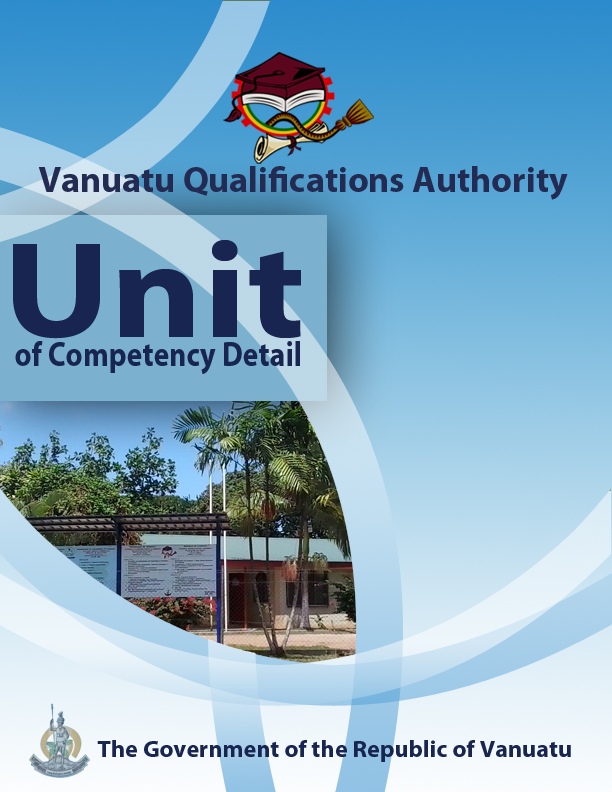 Niveau1Crédits3Description du moduleCe module décrit les critères de performance, les compétences et les connaissances requises pour expliquer les caractéristiques de la variabilité climatique et du changement climatique au Vanuatu. Pré-requisCGHR0116, CGCK0216 Requis associéNéantÉLÉMENTDémontrer les moteurs clés qui contrôlent la variabilité climatique dans le Pacifique tropical. Illustrer les caractéristiques principales d’un cyclone tropical et des conditions météorologiques associéesDémontrer le changement climatique à long terme au Vanuatu CRITÈRES DE PERFORMANCEUne connaissance des zones de convergence et des moteurs climatiques est démontrée. Une compréhension des saisons El Niño et La Niña  est démontrée.Un schéma d’un cyclone tropical dans l’hémisphère sud  est dessiné.Les conditions météorologiques associées à un cyclone tropical sont démontrées. Des données graphiques sont utilisées pour montrer l’évolution des indicateurs climatiques clés au Vanuatu.COMPÉTENCES CLÉS ET COMPÉTENCES D’EMPLOYABILITÉ, AINSI QUE DES EXEMPLES DE LEUR APPLICATION* selon le Plan provincial des compétences Connaissances préalables requisesCOMPÉTENCES CLÉS ET COMPÉTENCES D’EMPLOYABILITÉ, AINSI QUE DES EXEMPLES DE LEUR APPLICATION* selon le Plan provincial des compétences Connaissances préalables requisesÉNONCÉ DE LA GAMME DE COUVERTURELa variabilité climatique fait référence :à la façon dans laquelle les saisons chaude et froide, humide et sèche, ne sont pas les mêmes d’une année à l’autre.Le changement climatique fait référence :aux changements de climat, mesurés statistiquement, qui persistent sur de longues périodes de temps, normalement pendant plusieurs décennies, soit à cause d’une variabilité naturelle, soit en conséquence des activités humaines. Une zone de convergence fait référence :à un lieu ou à une ligne où se réunissent les vents de directions différentes.Les moteurs climatiques sont:les facteurs qui déterminent le climat (et la variabilité du climat) d’une région.El Niño et La Niña sont:les deux phases extrêmes de l’OAEN, soit l’oscillation australe El Niño.  L’OAEN (ENSO en anglais) signifie la façon dont le bassin d’eau chaude se déplace vers l’est pendant quelques mois, puis revient vers l’ouest. Un cyclone tropical dans l’hémisphère sud fait référence :à un système d’air en mouvement caractérisé par une faible pression atmosphérique, des vents soufflant vers le centre, et des pluies torrentielles, toujours se trouvant au sud de l’équateur.  L’air circule dans le sens des aiguilles d’une montre. Les indicateurs climatiques clés comprennent :la température, la pluviosité, le niveau de la mer et le pH de l’océan. ÉNONCÉ DE LA GAMME DE COUVERTURELa variabilité climatique fait référence :à la façon dans laquelle les saisons chaude et froide, humide et sèche, ne sont pas les mêmes d’une année à l’autre.Le changement climatique fait référence :aux changements de climat, mesurés statistiquement, qui persistent sur de longues périodes de temps, normalement pendant plusieurs décennies, soit à cause d’une variabilité naturelle, soit en conséquence des activités humaines. Une zone de convergence fait référence :à un lieu ou à une ligne où se réunissent les vents de directions différentes.Les moteurs climatiques sont:les facteurs qui déterminent le climat (et la variabilité du climat) d’une région.El Niño et La Niña sont:les deux phases extrêmes de l’OAEN, soit l’oscillation australe El Niño.  L’OAEN (ENSO en anglais) signifie la façon dont le bassin d’eau chaude se déplace vers l’est pendant quelques mois, puis revient vers l’ouest. Un cyclone tropical dans l’hémisphère sud fait référence :à un système d’air en mouvement caractérisé par une faible pression atmosphérique, des vents soufflant vers le centre, et des pluies torrentielles, toujours se trouvant au sud de l’équateur.  L’air circule dans le sens des aiguilles d’une montre. Les indicateurs climatiques clés comprennent :la température, la pluviosité, le niveau de la mer et le pH de l’océan. GUIDE DE L’ÉVALUATIONLe guide de l’évaluation fournit des conseils sur l’évaluation et doit être lu conjointement avec les critères de performance, les compétences et les connaissances requises, l’énoncé de la gamme de couverture et les lignes directrices sur l’évaluation se trouvant dans la trousse de formation. Les aspects cruciaux de l’évaluation et les éléments de preuve nécessaires pour démontrer la maîtrise des compétences requises de ce module Les preuves des connaissances, compétences et attributs suivantes sont requises : Une compréhension des caractéristiques et des éléments de la variabilité climatique et du changement climatique.  Les compétences en communication pour développer une conscience individuelle et communautaire des variations météorologiques et climatiques. Contexte de l’évaluation L’évaluation des connaissances acquises, ainsi que de la communication des idées, peut être faite dans la salle de classe par l’intermédiaire de l’observation et des discussions. L’évaluation des exposés sur les moteurs climatiques touchant le Vanuatu, l’OAEN et les indicateurs climatiques clés peut être faite sur le terrain ou dans la salle de classe.Répercussions sur les ressourcesLe processus et les ressources d’évaluation doivent garantir :l’accès physique aux communautés afin d’observer la communication et/ou la collecte des informations et des données.des listes de contrôle pour l’apprenant et pour l’assesseur afin de guider les activités, les communications et les observations au sein des communautésGUIDE DE L’ÉVALUATIONLe guide de l’évaluation fournit des conseils sur l’évaluation et doit être lu conjointement avec les critères de performance, les compétences et les connaissances requises, l’énoncé de la gamme de couverture et les lignes directrices sur l’évaluation se trouvant dans la trousse de formation. Les aspects cruciaux de l’évaluation et les éléments de preuve nécessaires pour démontrer la maîtrise des compétences requises de ce module Les preuves des connaissances, compétences et attributs suivantes sont requises : Une compréhension des caractéristiques et des éléments de la variabilité climatique et du changement climatique.  Les compétences en communication pour développer une conscience individuelle et communautaire des variations météorologiques et climatiques. Les méthodes d’évaluationLes méthodes d’évaluation doivent être choisies afin d’assurer une démonstration pratique de la connaissance de la variabilité climatique et du changement climatique.  Les méthodes doivent inclure l’évaluation des connaissances aussi bien que des compétences pratiques.  On peut évaluer ce module conjointement avec l’évaluation d’autres modules de compétence dans le programme.  Il faut tenir compte des participants handicapés.Quelques-unes des méthodes suivantes s’appliquent à ce module : L’interrogation orale directe, en association avec des rapports fournis par les tiers au milieu de travail ou dans la communauté concernant les connaissances et la performance de l’apprenant.L’observation directe pendant le contact avec la communauté (au cours des visites sur le terrain et/ou par l’intermédiaire de la téléphone/vidéo ou d’autres technologies)Un examen des documents écrits faisant preuve des connaissances et des compétences (cartes, activités dans le cahier de l’apprenant) Des réflexions personnelles par l’apprenant, à l’écrit ou à l’oral.Une évaluation sommative/holistique écrite.